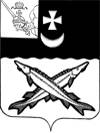 ПРЕДСТАВИТЕЛЬНОЕ СОБРАНИЕБЕЛОЗЕРСКОГО МУНИЦИПАЛЬНОГО ОКРУГАВОЛОГОДСКОЙ ОБЛАСТИ                                         РЕШЕНИЕОт_______________ №______Об установлении ежемесячной доплаты Голубевой И.А.         В соответствии с пунктом 12  решения Представительного Собрания Белозерского муниципального округа Вологодской области от 20.09.2022 № 4 «О вопросах правопреемства органов местного самоуправления», решением Представительного Собрания Белозерского муниципального района  от 30.10.2019 № 78 «Об утверждении Положения об оплате труда должностных лиц местного самоуправления, замещающих муниципальные должности» (с последующими дополнениями и изменениями),Представительное Собрание Белозерского муниципального округа Вологодской области    РЕШИЛО:	1. Установить председателю Представительного Собрания Белозерского муниципального округа Вологодской области Голубевой Ирине Александровне ежемесячную дополнительную оплату в размере 20 000 рублей (с учетом районного коэффициента 15%) за выполнение отдельных полномочий до дня  вступления в должность главы Белозерского муниципального округа Вологодской области.2. Настоящее решение вступает в силу со дня его официального опубликования в газете «Белозерье», подлежит размещению на официальном сайте Белозерского муниципального округа в информационно-телекоммуникационной сети «Интернет» и распространяется на правоотношения, возникшие с 20.09.2022.ПредседательПредставительного СобранияБелозерского муниципального округаВологодской области                                                                            И.А.Голубева